YOUR PRODUCT REVIEWStudents will write a review about any product they will choose. They have to use the vocabulary leant in class. The information they have to include in the following:The name of the product.What you like about it.Where you can buy it.The Price.What you don’t like about it.Your recommendation (you can use imperative to make them).The written part will be giving the information mentioned before in a paragraph adding an image of the product. The oral part will be only with a poster of the image with its name, the description will be made by students in class time next week.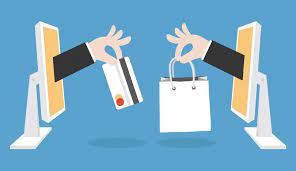 